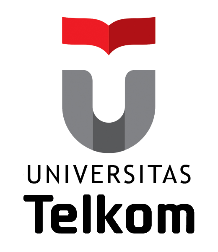 Ujian Tengah Semester / Ujian Akhir Semester / Ujian Khusus/Ujian CLO xx/ Ujian Remedial (pilih satu) Ganjil/Genap (pilih satu) TA. 2019/2020Kode MK-Nama Mata Kuliah Hari, Tanggal Bulan Tahun, Jam mulai-Jam selesai (xx menit)Tim Dosen :  XXX,  YYY ,  ZZZ   Ujian Tengah Semester / Ujian Akhir Semester / Ujian Khusus/Ujian CLO xx/ Ujian Remedial (pilih satu) Ganjil/Genap (pilih satu) TA. 2019/2020Kode MK-Nama Mata Kuliah Hari, Tanggal Bulan Tahun, Jam mulai-Jam selesai (xx menit)Tim Dosen :  XXX,  YYY ,  ZZZ   Ujian Tengah Semester / Ujian Akhir Semester / Ujian Khusus/Ujian CLO xx/ Ujian Remedial (pilih satu) Ganjil/Genap (pilih satu) TA. 2019/2020Kode MK-Nama Mata Kuliah Hari, Tanggal Bulan Tahun, Jam mulai-Jam selesai (xx menit)Tim Dosen :  XXX,  YYY ,  ZZZ   Ujian Tengah Semester / Ujian Akhir Semester / Ujian Khusus/Ujian CLO xx/ Ujian Remedial (pilih satu) Ganjil/Genap (pilih satu) TA. 2019/2020Kode MK-Nama Mata Kuliah Hari, Tanggal Bulan Tahun, Jam mulai-Jam selesai (xx menit)Tim Dosen :  XXX,  YYY ,  ZZZ   Ujian Tengah Semester / Ujian Akhir Semester / Ujian Khusus/Ujian CLO xx/ Ujian Remedial (pilih satu) Ganjil/Genap (pilih satu) TA. 2019/2020Kode MK-Nama Mata Kuliah Hari, Tanggal Bulan Tahun, Jam mulai-Jam selesai (xx menit)Tim Dosen :  XXX,  YYY ,  ZZZ   = Ujian bersifat CLOSE ALL, kalkulator diperbolehkan,HP NON AKTIF DAN TIDAK DIGUNAKAN selama ujian== Dilarang keras bekerja sama dan melakukan perbuatan curang. Jika dilakukan, maka dianggap pelanggaran== Ujian bersifat CLOSE ALL, kalkulator diperbolehkan,HP NON AKTIF DAN TIDAK DIGUNAKAN selama ujian== Dilarang keras bekerja sama dan melakukan perbuatan curang. Jika dilakukan, maka dianggap pelanggaran== Ujian bersifat CLOSE ALL, kalkulator diperbolehkan,HP NON AKTIF DAN TIDAK DIGUNAKAN selama ujian== Dilarang keras bekerja sama dan melakukan perbuatan curang. Jika dilakukan, maka dianggap pelanggaran== Ujian bersifat CLOSE ALL, kalkulator diperbolehkan,HP NON AKTIF DAN TIDAK DIGUNAKAN selama ujian== Dilarang keras bekerja sama dan melakukan perbuatan curang. Jika dilakukan, maka dianggap pelanggaran== Ujian bersifat CLOSE ALL, kalkulator diperbolehkan,HP NON AKTIF DAN TIDAK DIGUNAKAN selama ujian== Dilarang keras bekerja sama dan melakukan perbuatan curang. Jika dilakukan, maka dianggap pelanggaran== Ujian bersifat CLOSE ALL, kalkulator diperbolehkan,HP NON AKTIF DAN TIDAK DIGUNAKAN selama ujian== Dilarang keras bekerja sama dan melakukan perbuatan curang. Jika dilakukan, maka dianggap pelanggaran=Kerjakan soal langsung pada kertas ujian ini. Tidak disediakan kertas tambahan. Untuk perhitungan, gunakan bagian kosong di lembar nomor soal yang bersangkutan, tidak pindah ke lembar kertas nomor lain.Kerjakan soal langsung pada kertas ujian ini. Tidak disediakan kertas tambahan. Untuk perhitungan, gunakan bagian kosong di lembar nomor soal yang bersangkutan, tidak pindah ke lembar kertas nomor lain.Kerjakan soal langsung pada kertas ujian ini. Tidak disediakan kertas tambahan. Untuk perhitungan, gunakan bagian kosong di lembar nomor soal yang bersangkutan, tidak pindah ke lembar kertas nomor lain.Kerjakan soal langsung pada kertas ujian ini. Tidak disediakan kertas tambahan. Untuk perhitungan, gunakan bagian kosong di lembar nomor soal yang bersangkutan, tidak pindah ke lembar kertas nomor lain.Kerjakan soal langsung pada kertas ujian ini. Tidak disediakan kertas tambahan. Untuk perhitungan, gunakan bagian kosong di lembar nomor soal yang bersangkutan, tidak pindah ke lembar kertas nomor lain.Kerjakan soal langsung pada kertas ujian ini. Tidak disediakan kertas tambahan. Untuk perhitungan, gunakan bagian kosong di lembar nomor soal yang bersangkutan, tidak pindah ke lembar kertas nomor lain.NIM:…………………….......NIM:…………………….......Nama Mahasiswa:……………………………...............Kelas: …..….......Ruang: …..….......Nilai:<optional, bisa diisi jika tidak menerapkan CLO>Salinlah pernyataan berikut:Saya tidak akan melakukan kecurangan dan melanggar tata tertib dalam ujian ini. Jika saya melakukan pelanggaran, maka saya bersedia diberi sanksi nilai E untuk Mata Kuliah ini dan sanksi maksimal memperoleh nilai E untuk semua Mata Kuliah pada Semester iniSalinlah pernyataan berikut:Saya tidak akan melakukan kecurangan dan melanggar tata tertib dalam ujian ini. Jika saya melakukan pelanggaran, maka saya bersedia diberi sanksi nilai E untuk Mata Kuliah ini dan sanksi maksimal memperoleh nilai E untuk semua Mata Kuliah pada Semester iniSalinlah pernyataan berikut:Saya tidak akan melakukan kecurangan dan melanggar tata tertib dalam ujian ini. Jika saya melakukan pelanggaran, maka saya bersedia diberi sanksi nilai E untuk Mata Kuliah ini dan sanksi maksimal memperoleh nilai E untuk semua Mata Kuliah pada Semester iniSalinlah pernyataan berikut:Saya tidak akan melakukan kecurangan dan melanggar tata tertib dalam ujian ini. Jika saya melakukan pelanggaran, maka saya bersedia diberi sanksi nilai E untuk Mata Kuliah ini dan sanksi maksimal memperoleh nilai E untuk semua Mata Kuliah pada Semester iniTanda Tangan Mahasiswa:................................................Tanda Tangan Mahasiswa:................................................………………………………………………………………………........................................………………………………………………………………………........................................………………………………………………………………………........................................………………………………………………………………………........................................………………………………………………………………………........................................………………………………………………………………………........................................………………………………………………………………………........................................………………………………………………………………………........................................………………………………………………………………………........................................………………………………………………………………………........................................………………………………………………………………………........................................………………………………………………………………………........................................Tanda Tangan Mahasiswa:................................................Tanda Tangan Mahasiswa:................................................Capaian Pembelajaran Program Studi (Program Learning Outcome) yang akan dicapaiCapaian Pembelajaran Program Studi (Program Learning Outcome) yang akan dicapaiPLO 1...PLO nCapaian Pembelajaran Mata Kuliah (Course Learning Outcome) yang akan dicapaiCapaian Pembelajaran Mata Kuliah (Course Learning Outcome) yang akan dicapaiNilaiCLO 1CLO 2...CLO nCLO 1 : Instruksi soalSoal 1: ...Soal n:CLO 2 : Instruksi soalSoal 1: ...Soal n:CLO n : Instruksi soalSoal 1: ...Soal n: